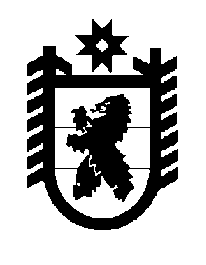 Российская Федерация Республика Карелия    ПРАВИТЕЛЬСТВО РЕСПУБЛИКИ КАРЕЛИЯПОСТАНОВЛЕНИЕот  10 мая 2016 года № 162-Пг. Петрозаводск О внесении изменения в Положение о Министерстве культуры Республики КарелияПравительство Республики Карелия п о с т а н о в л я е т:Внести изменение в пункт 9 Положения о Министерстве культуры Республики Карелия, утвержденного постановлением Правительства Республики Карелия от 11 октября 2010 года № 218-П (Собрание законодательства Республики Карелия, 2010, № 10, ст. 1309; 2011, № 10, 
ст. 1647; 2012, № 11, ст. 2027; 2013, № 2, ст. 250; № 10, ст. 1842; № 12, 
ст. 2282; 2014, № 8, ст. 1428; 2015, № 8, ст. 1536; № 9, ст. 1756; Официальный интернет-портал правовой информации (www.pravo.gov.ru), 
9 декабря 2015 года, № 1000201512090001), дополнив его подпунктом 42.1 следующего содержания: «42.1) реализует в установленных сферах деятельности мероприятия по содействию развитию конкуренции в Республике Карелия;».           Глава Республики  Карелия                       			      	        А.П. Худилайнен